21.04.2018 в здании администрации прошли информационные встречи с населением.  Совет ТОС "Солнечный" приняли активное участие в данных встречах.  Наши жители побывали на приёме у главы города Паркачёва К.А.. Посетили два семинара. Прослушали отчёты главы района и города. И не только прослушали, но и задавали вопросы. "Наладили диалог"! Нас слушали, нам отвечали!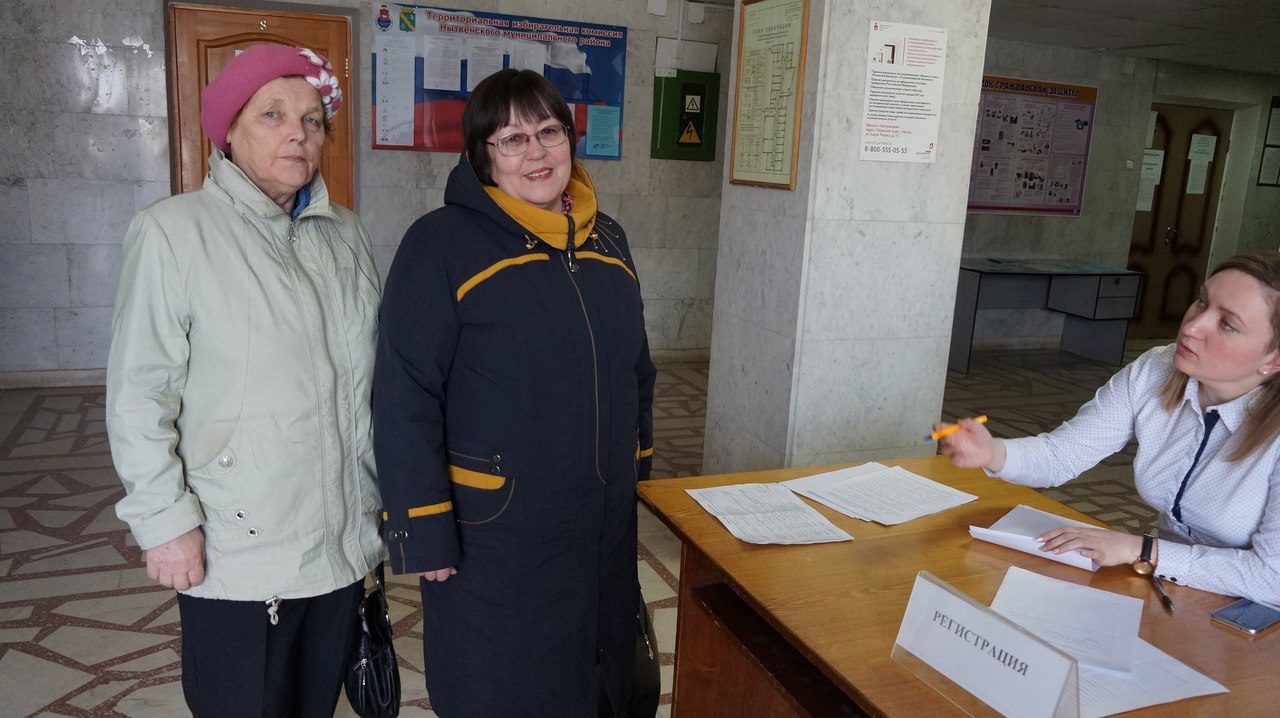 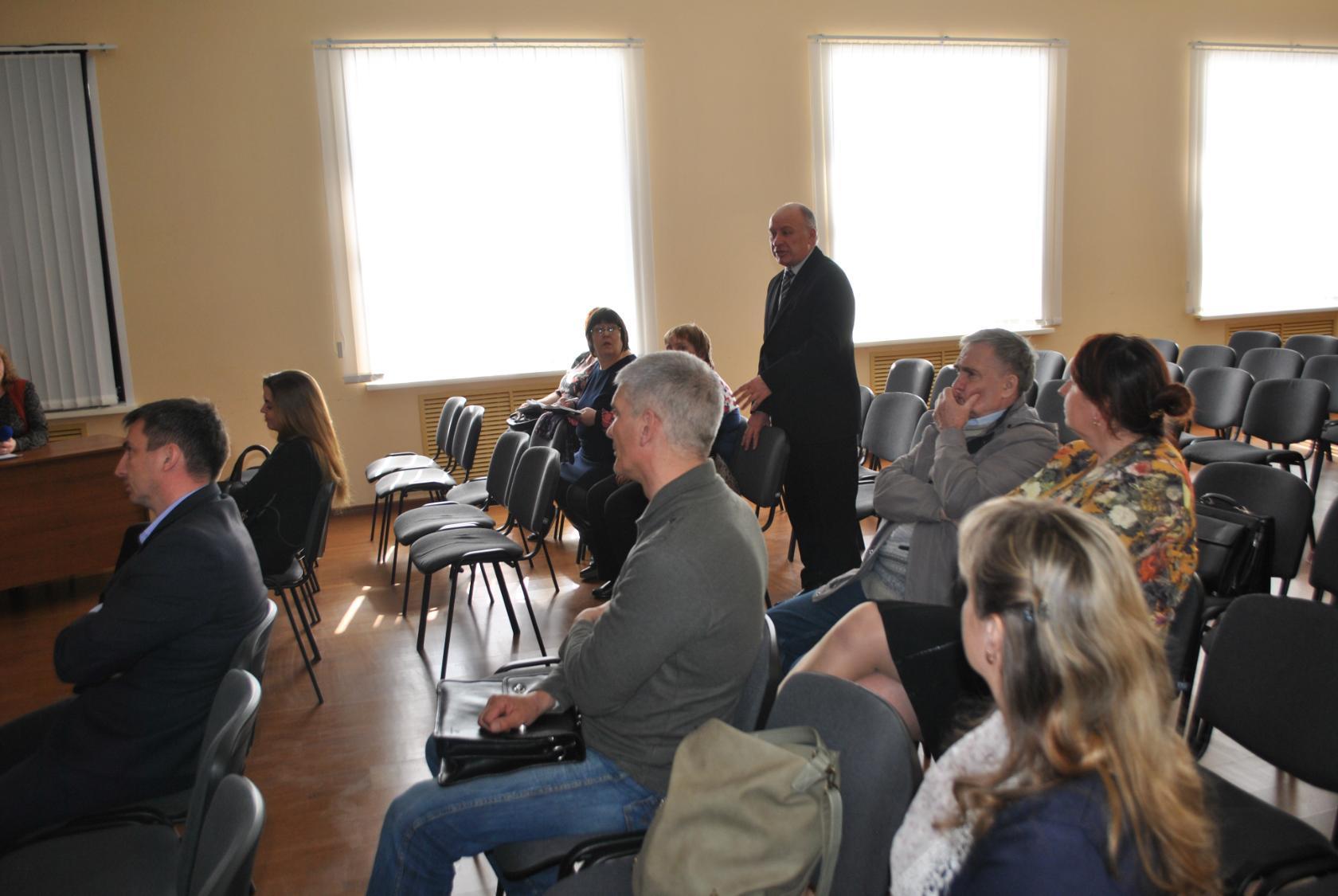 